Приложение № 1  к приказу Россельхознадзораот                                 г.   №_____________     Программа профилактических мероприятий,направленных на предупреждение нарушений обязательных требований, соблюдение которых оценивается Федеральной службой по ветеринарному и фитосанитарному надзору при проведении мероприятий по государственному земельному надзору в отношении земель сельскохозяйственного назначения, оборот которых регулируется Федеральным законом от 24.07.2002 № 101-ФЗ «Об обороте земель сельскохозяйственного назначения», на 2018-2020 годыОглавление.Раздел I Анализ и оценка состояния подконтрольной сферы                         2-11Описание видов и типов поднадзорных субъектов (объектов)         2Состояние подконтрольной сферы                                                        3-8Состояние профилактической работы                                                9-10Проблемы, на решение которых направлена Программа                 10-11Раздел II Цели и задачи профилактической работы                                     12Цели программы                                                                                      12Задачи программы                                                                                   12Раздел III. Программные мероприятия                                                            13-15План-график профилактических мероприятий в сфере государственного земельного надзора                                                                                  13-15Раздел IV. Ресурсное обеспечение программы                                           16-18Раздел V. Механизм реализации программы                                                 19-20Перечень уполномоченных лиц, ответственных за организацию и проведение профилактических мероприятий в сфере государственного земельного надзора в Россельхознадзоре                                              19Порядок управления Программой                                                         19-20Раздел VI. Оценка эффективности программы                                              20Целевые показатели результативности мероприятий 
Программы. Ожидаемый результат Программы                            Методика оценки эффективности программы профилактических мероприятий, направленных на предупреждение нарушений обязательных требований, соблюдение которых оценивается Федеральной службой по ветеринарному и фитосанитарному надзору при проведении мероприятий по государственному земельному надзору в отношении земель сельскохозяйственного назначения, оборот которых регулируется Федеральным законом «Об обороте земель сельскохозяйственного назначения», в 2018-2020году                                                                           21Раздел I. Анализ и оценка состояния подконтрольной сферы.Описание видов и типов поднадзорных субъектов (объектов)Россельхознадзор и его территориальные органы (далее – Служба) в соответствии с Положением о государственном земельном надзоре, утвержденным постановлением Правительства Российской Федерации от 02.01.2015 № 1, осуществляет государственный земельный надзор 
за соблюдением:а) требований о запрете самовольного снятия, перемещения и уничтожения плодородного слоя почвы, а также порчи земель в результате нарушения правил обращения с пестицидами, агрохимикатами или иными опасными для здоровья людей и окружающей среды веществами и отходами производства и потребления;б) требований и обязательных мероприятий по улучшению земель и охране почв от ветровой, водной эрозии и предотвращению других процессов, ухудшающих качественное состояние земель;в) требований, связанных с обязательным использованием земельных участков из земель сельскохозяйственного назначения, оборот которых регулируется Федеральным законом «Об обороте земель сельскохозяйственного назначения», для ведения сельскохозяйственного производства или осуществления иной связанной с сельскохозяйственным производством деятельности;г) требований в области мелиорации земель, при нарушении которых рассмотрение дел об административных правонарушениях осуществляют органы государственного земельного надзора;г(1)) обязанностей по рекультивации земель при осуществлении строительных, мелиоративных, изыскательских и иных работ, в том числе работ, осуществляемых для внутрихозяйственных или собственных надобностей;д) предписаний, выданных должностными лицами Федеральной службы по ветеринарному и фитосанитарному надзору и ее территориальных органов в пределах компетенции, по вопросам соблюдения требований земельного законодательства и устранения нарушений в области земельных отношений.Указанные полномочия Служба осуществляет в отношении земель сельскохозяйственного назначения, оборот которых регулируется Федеральным законом от 24.07.2002 № 101-ФЗ «Об обороте земель сельскохозяйственного назначения» (далее – Закон).Такие земельные участки являются поднадзорными Службе объектами.Обязанности собственников земельных участков и лиц, не являющихся собственниками земельных участков (землепользователи, землевладельцы и арендаторы земельных участков), по использованию земельных участков установлены статьями 13, 42 Земельного кодекса Российской Федерации.Таким образом, все правообладатели указанных земельных участков, в частности, юридические лица, физические лица (граждане),  индивидуальные предприниматели, органы государственной власти, органы местного самоуправления являются поднадзорными Службе субъектами.Состояние подконтрольной сферыВ 2017 году территориальными управлениями Россельхознадзора обследовано 16,9 млн. га земель сельскохозяйственного назначения, оборот которых регулируется Законом.Проведено 44,8 тыс. контрольно-надзорных мероприятий (что на 11,8% меньше, чем в 2016 году). В том числе 16,4 тыс. плановых проверок (на 20% меньше, чем в 2016 году), 14 тыс. внеплановых проверок (на уровне 2016 года), 1,7 тыс. административных обследований объектов земельных отношений, 7,6 тыс. плановых (рейдовых) осмотров (на 88,3% больше, чем в 2016 году).рис.1. Распределение контрольно-надзорных мероприятий по видам, (%)Выявлено 25,2 тыс. нарушений (на 2% больше, чем в 2016 году) на общей площади 1,3 млн. га (в 2016 году – 1,6 млн. га). Привлечено к административной ответственности: юридических лиц – более 1,8 тыс.; должностных лиц – более 1,8 тыс.; индивидуальных предпринимателей – более 0,4 тыс.; граждан – более 10,3 тысяч.Наибольшее количество выявленных нарушений связано с невыполнением землепользователями установленных требований и обязательных мероприятий по улучшению, защите земель и охране почв от ветровой, водной эрозии и предотвращению других процессов и иного негативного воздействия на окружающую среду, ухудшающих качественное состояние земель (обязательное требование - статья 13 Земельного кодекса Российской Федерации; ответственность за нарушение – часть 2 статьи 8.7 КоАП РФ).На рисунке 2 показано распределение выявленных в 2017 году нарушений земельного законодательства по статьям КоАП РФ и по видам хозяйствующих субъектов их допустивших.* - где ЮЛ – юридические лица; ИП – индивидуальные предприниматели; ФЛ – физические лица; 
ОГВ – органы государственной власти; ОМС – органы местного самоуправления; ДЛ – должностные лица. рис. 2. Распределение выявленных нарушений по статьям КоАП РФ и по видам хозяйствующих субъектов.Наложено административных штрафов на сумму 684,9 млн. рублей 
(в 2016 году – 833,2 млн. рублей). Выдано более 14,6 тыс. предписаний 
об устранении допущенных нарушений (12,4 тыс. – в 2016 году).В результате работы территориальных управлений Россельхознадзора на площади более 547,5 тыс. га устранены нарушения требований земельного законодательства (в 2016 – 819,2 тыс. га). В сельскохозяйственный оборот вовлечено 252,1 тыс. га земель ранее нарушенных, неиспользуемых 
(в 2016 году - 199,4 тыс. га).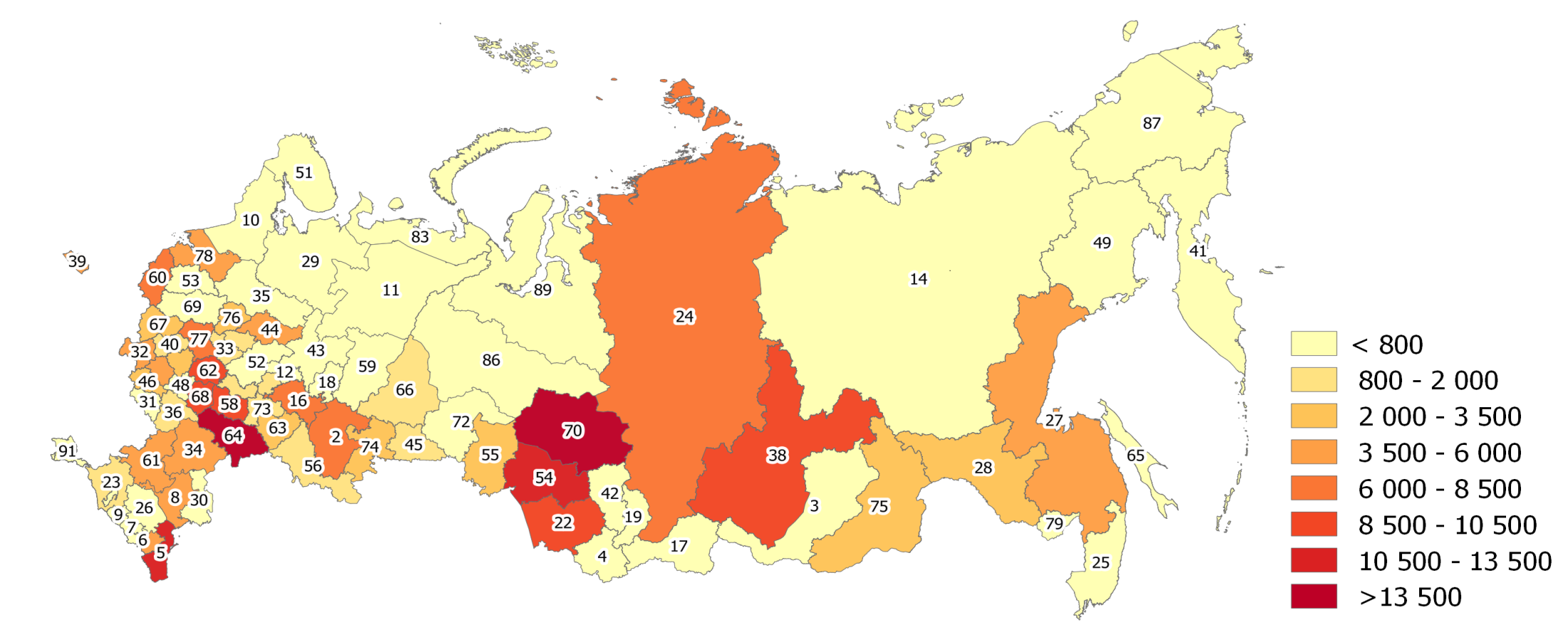 	рис. 3. Вовлечено в сельскохозяйственный оборот ранее нарушенных земель (га)Как видно из рисунка 5 наиболее распространенными видами правонарушений с причинением вреда почвам в 2017 году                                являются захламление почв и снятие или перемещение плодородного слоя почвы (карьеры и др.).*- одновременное наличие 2-х и более видов нарушений с причинением вреда почвамРис. 5. Распределение правонарушений с причинением вреда почвам по видам нарушенийКак представлено на рисунке 6 наибольшее количество нарушений с нанесением вреда почвам, как и в 2016 году, выявлено в Центральном, Сибирском и Приволжском федеральных округах. В целом по Российской Федерации 
в 2017 году по сравнению с 2016 годом отмечено снижение количества выявленных нарушений с нанесением вреда почвам и увеличение возмещения вреда.Рис. 6. Распределение правонарушений с причинением вреда почвы по федеральным округам Российской Федерации.По результатам контрольно-надзорных мероприятий в 2017 году территориальными управлениями выявлено 142,4 тыс. га неиспользуемых для сельскохозяйственного производства земель сельскохозяйственного назначения. Наибольшие площади неиспользуемых земель выявлены в Сибирском и Приволжском федеральных округах.На рисунке 8 представлена работа территориальных управлений Россельхознадзора в части выявления неиспользуемых или используемых с нарушениями земель сельскохозяйственного назначения (ответственность предусмотрена частью 2 статьи 8.8 КоАП РФ).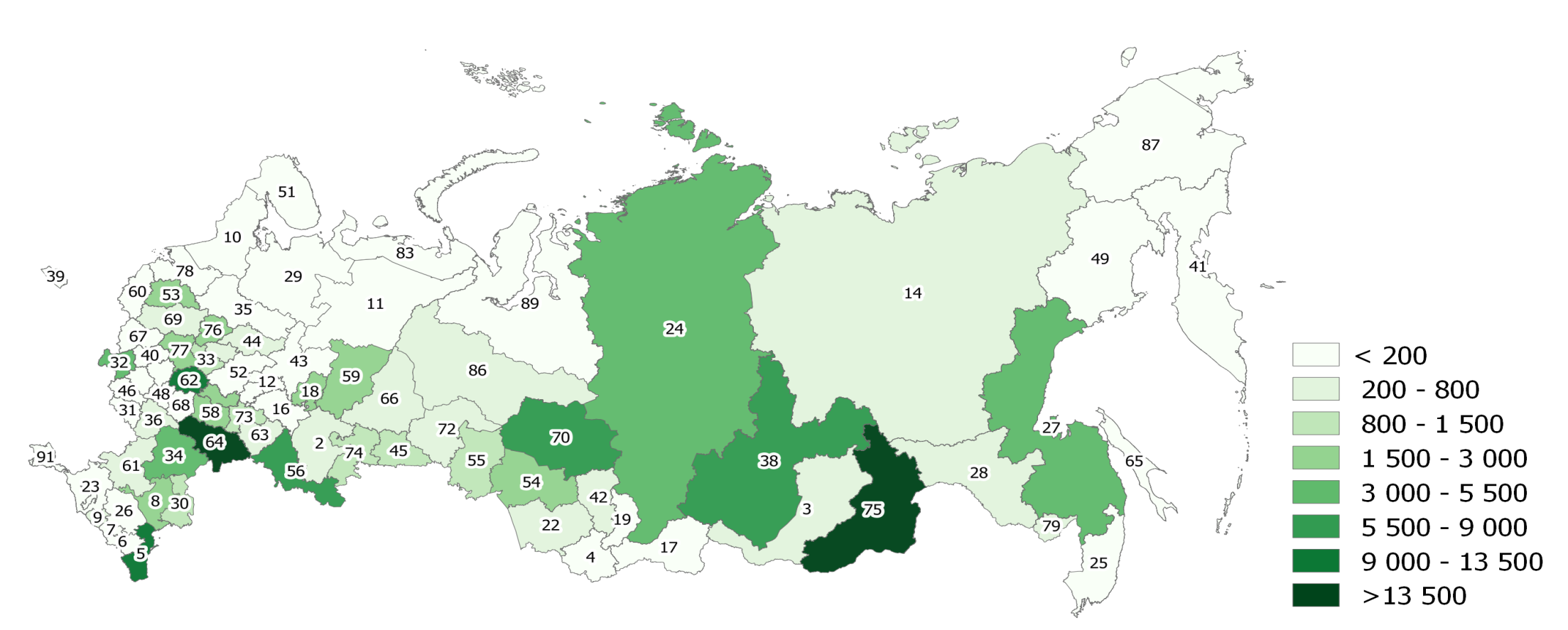 Рис. 8. Площадь выявленных неиспользуемых земель сельскохозяйственного назначения (ч.2 ст. 8.8 КоАП РФ)Состояние профилактической работыВо исполнение статьи 8.2 Федерального закона от 26.12.2008 № 294-ФЗ 
«О защите прав юридических лиц и индивидуальных предпринимателей при осуществлении государственного контроля (надзора) и муниципального контроля» в 2017 году приказом Россельхознадзора от 27.03.2017 № 294 утверждена Программа профилактики нарушений обязательных требований в сфере государственного земельного надзора в 2017 году (далее – Программа).Россельхознадзором и его территориальными управлениями в рамках реализации Программы в 2017 году регулярно публиковалась информация в сфере государственного земельного надзора в средствах массовой информации (газеты, журналы, электронные/интернет издания), размещались видеосюжеты на телевидении, осуществлялось участие представителей Службы и ее территориальных органов в форумах, совещаниях, в т.ч. освещаемых средствами массовой информации, проводилась работа с населением по вопросам соблюдения требований земельного законодательства.В частности:- в печати опубликовано свыше 1,2 тысячи материалов;- репортажей на телевидении — 387, - проведено 1127 выступлений на радио;- на сайтах территориальных управлений Россельхознадзора размещено более 11 тысяч материалов (новостей), в других интернет-изданиях размещено более 6,8 тысяч материалов;- на официальном сайте Россельхознадзора в разделе «Новости» опубликовано более 3,7 тысяч материалов (новостей);- принято участие в более 1,7 совещаниях (форумах) с представителями бизнес-сообществ, хозяйствующих субъектов;- в рамках приема граждан (физических лиц) даны разъяснения по вопросам государственного земельного надзора 685 гражданам;- выдано 2068 предостережений о недопустимости нарушения обязательных требований в сфере государственного земельного надзора. Также территориальными управлениями Россельхознадзора проводится работа по размещению на сайтах ответов/разъяснений по часто задаваемым вопросам в сфере государственного земельного надзора.На официальном сайте Россельхознадзора создан раздел, в котором аккумулируется необходимая поднадзорным субъектам информация в части государственного земельного надзора (http://fsvps.ru/fsvps/ground).Несмотря на весь объем работы, проведенный в 2017 году Россельхознадзором для разъяснения поднадзорным субъектам обязательных требований в сфере государственного земельного надзора, а также для предупреждения нарушения обязательных требований, общий объем выявленных в 2017 году нарушений составил 25129 (из них 18031 по отраслевым статьям) против 24733 (из них 16710 по отраслевым статьям) в 2016 году.Увеличение выявленных Россельхознадзором нарушений требований земельного законодательства связано, в первую очередь, с нарушениями требований земельного законодательства, которые выражаются в бездействии правообладателя земельного участка сельскохозяйственного назначения, влекущем его зарастание сорной, древесной и кустарниковой растительностью. Так, в 2017 году таких нарушений выявлено 8228, а в 2016 году – 5674.Предупредить указанный вид нарушения на данный момент проблематично, так как большинство правообладателей заросших земельных участков приобретают такие земельные участки зачастую в качестве капиталовложения либо получают в наследство, при этом сельскохозяйственным производством не занимаются. Участок в свою очередь зарастает и приходит в состояние не пригодное для сельскохозяйственного использования.Нежелание использовать сельхозземли (или отсутствие средств для этого), сознательное желание перевести такой участок в другую категорию, использование его как средствo капиталовложения, нередко отсутствие на него спроса при заинтересованности собственника в сдаче его в аренду, делают непосредственно саму профилактику правонарушений менее эффективной ввиду наличия этих обстоятельств.Проблемы, на решение которых направлена ПрограммаОсновными проблемами, которые по своей сути являются причинами основной части нарушений требований земельного законодательства Российской Федерации, выявляемых Россельхознадзором, являются:1. Низкие знания правообладателей земельных участков сельскохозяйственного назначения требований, предъявляемых к ним земельным законодательством Российской Федерации о порядке, способах и ограничениях использования таких земельных участков.Решением данной проблемы является активное проведение Россельхознадзором и его территориальными управлениями работы по разъяснению обязательных требований правообладателям земельных участков сельскохозяйственного назначения. Предполагается также дальнейшее ежеквартальное проведение территориальными управлениями Россельхознадзора публичных мероприятий.2. Сознательное бездействие правообладателей земельных участков.Правообладатели земельных участков сельскохозяйственного назначения помимо прав на такие земельные участки имеют и обязанности по поддержанию их в состоянии пригодном для сельскохозяйственного использования. Проблема заключается в том, что имеются правообладатели земельных участков из земель сельскохозяйственного назначения, оборот которых регулируется Законом, изначально не планировавшие использовать земельный участок сельскохозяйственного назначения по его назначению. Выявить таких правообладателей и провести с ними профилактические мероприятия, как правило, возможно только при проведении контрольно-надзорных мероприятий, а в таких случаях земельный участок чаще всего уже находится в состоянии не пригодном для сельскохозяйственного использования. В качестве решения данной проблемы может быть организация первостепенной профилактической работы (мероприятий) с новыми правообладателями земельных участков на основе сведений, полученных от  органа, осуществляющего государственную регистрацию прав на недвижимое имущество и сделок с ним, о государственной регистрации перехода прав на земельные участки из земель сельскохозяйственного назначения, в отношении которых в Едином государственном реестре недвижимости содержатся сведения о результатах проведения государственного земельного надзора, указывающие на неиспользование такого земельного участка по целевому назначению или использование с нарушением законодательства Российской Федерации.Раздел II. Цели и задачи профилактической работыЦели ПрограммыМотивация к добросовестному поведению правообладателей земельных участков.Создание инфраструктуры профилактики нарушений обязательных требований.Предупреждение нарушения поднадзорными субъектами обязательных требований земельного законодательства, включая устранение причин, факторов и условий, способствующих возможному нарушению обязательных требований земельного законодательства.Повышение прозрачности системы государственного контроля (надзора).Разъяснение поднадзорным субъектам обязательных требований.Задачи ПрограммыФормирование единого понимания обязательных требований земельного законодательства у всех поднадзорных субъектов.В целях реализации указанной задачи Россельхознадзором и его территориальными управлениями планируются к проведению ежеквартальные публичные мероприятия, результаты которых подлежат опубликованию на соответствующих официальных сайтах.Выявление причин, факторов и условий, способствующих нарушению обязательных требований, определение способов устранения или снижения рисков их возникновения.Ежегодно (по итогам работы за год), проводится обобщенный анализ деятельности Россельхознадзора и его территориальных управлений, в результате которого составляется перечень наиболее часто совершаемых нарушений обязательных требований земельного законодательства Российской Федерации.Указанный анализ, содержащий основные причины, факторы и условия, способствовавшие нарушению обязательных требований, публикуется на официальных сайтах Россельхознадзора и его территориальных управлений.Инвентаризация состава и особенностей поднадзорных субъектов (объектов) и оценки состояния поднадзорной сферы.Планируется завершение формирования реестра поднадзорных в сфере государственного земельного надзора Россельхознадзору объектов к концу 2018 года, его регулярная актуализация в 2019 – 2020 гг.Раздел III. Программные мероприятия. План-график профилактических мероприятий в сфере государственного земельного надзора Ожидаемый результат: снижение количества выявленных нарушений требований земельного законодательства, связанных, в первую очередь, с причинением вреда почвам, ответственность за которые предусмотрена частями 1, 2 статьи 8.6 КоАП РФ.Раздел IV. Ресурсное обеспечение программы.Ресурсное обеспечение Программы включает кадровое и финансовое обеспечение выполнения программных мероприятий. Плановый период для определения ресурсного обеспечения Программы составляет 1 год. 4.1. Кадровое обеспечение Программы. Кадровое обеспечение Программы определяется общими трудозатратами должностных лиц Федеральной службы по ветеринарному и фитосанитарному надзору на проведение профилактических мероприятий Программы. Трудозатраты должностных лиц Россельхознадзора на проведение профилактических мероприятий Программы определяются исходя из численности должностных лиц Россельхознадзора, выполняющих профилактических мероприятий, эффективного годового фонда рабочего времени должностного лица, а также значения показателя, определяющего долю проведенных мероприятий по профилактике нарушений обязательных требований в общем объеме контрольно-надзорных мероприятий Россельхознадзора. Эффективный годовой фонд рабочего времени должностного лица Россельхознадзора определяется на основании годового фонда рабочего времени, определяемого по Производственному календарю на плановый период с учетом времени отсутствия должностного лица на службе по уважительным причинам (отпуск, период временной нетрудоспособности и т.д.). Доля проведенных мероприятий по профилактике нарушений обязательных требований в общем объеме контрольно-надзорных мероприятий Россельхознадзора на соответствующий год, установлена паспортом реализации приоритетного проекта «Совершенствование функции государственного надзора в Федеральной службе по ветеринарному и фитосанитарному надзору в рамках реализации приоритетной программы Реформа контрольной и надзорной деятельности». Трудозатраты одного должностного лица Россельхознадзора, осуществляющего профилактические мероприятия, рассчитывается по формуле:где:  - плановые трудозатраты одного должностного лица Россельхознадзора, осуществляющего профилактические мероприятия               (в часах); - установленная доля проведенных мероприятий по профилактике нарушений обязательных требований в общем объеме контрольно-надзорных мероприятий Россельхознадзоре на соответствующий год (в процентах); - эффективный годовой фонд рабочего времени одного должностного лица Россельхознадзора (в часах).Общие трудозатраты должностных лиц Россельхознадзора на проведение профилактических мероприятий Программы определяются по формуле:где: – общие плановые трудозатраты должностных лиц Россельхознадзора, осуществляющих профилактические мероприятия               (в часах); - установленная доля проведенных мероприятий по профилактике нарушений обязательных требований в общем объеме контрольно-надзорных мероприятий Россельхознадзоре на соответствующий год (в процентах); - эффективный годовой фонд рабочего времени i-го должностного лица Россельхознадзора (в часах).4.2. Финансовое обеспечение Программы.  Финансовое обеспечение Программы определяется объемом расходов на обеспечение деятельности территориальных управлений Россельхознадзора (далее – Управления), осуществляющих выполнение профилактических мероприятий в рамках реализации контрольно-надзорной деятельности в сфере ветеринарного и фитосанитарного контроля.Общий объем и структура финансового обеспечения Управлений в разрезе структуры расходов определены в соответствии с Федеральным законом от 05.12.2017 № 362-ФЗ «О федеральном бюджете на 2018 год и на плановый период 2019 и 2020 годов» и представлены в Таблице 1. Таблица 1Одновременно необходимо отметить, что финансовое обеспечение Программы Россельхознадзором осуществляется в рамках общего объема средств федерального бюджета, предусмотренного Управлениям в рамках реализации контрольно-надзорной деятельности в области ветеринарного и фитосанитарного надзора, иных дополнительных источников финансирования Программы не предусмотрено.Также в настоящее время осуществляется корректировка Программы в части определения доли профилактической работы в рамках контрольной надзорной деятельности Управлений в сфере  ветеринарного и фитосанитарного надзора, в связи с чем в настоящее время определение доли затрат из общего объема финансирования, направленных на обеспечение деятельности Управлений по выполнению профилактических мероприятий не представляется возможным.Раздел V. Механизм реализации программы. Перечень уполномоченных лиц, ответственных за организацию и проведение профилактических мероприятий в сфере государственного земельного надзора в РоссельхознадзореПорядок управления ПрограммойМониторинг реализации Программы осуществляется на регулярной основе. Ежеквартально осуществляются сбор и анализ информации о ходе реализации Программы, соблюдении обязательных требований земельного законодательства, по итогам которого вырабатываются актуальные предложения о необходимости принятия дополнительных (или пересмотре имеющихся) мер по обеспечению выполнения Программы.Для оценки влияния профилактических мероприятий на предотвращение нарушения требований земельного законодательства Россельхознадзор проводит собственное социологическое исследование (среди представителей подконтрольных субъектов).Результаты профилактической работы включаются в итоговый отчет о деятельности Россельхознадзора и в виде отдельного информационного сообщения размещаются на официальном сайте Россельхознадзора в информационно-коммуникационной сети «Интернет».Раздел VI. Оценка эффективности программы.Целевые показатели результативности мероприятий 
Программы. Ожидаемый результат ПрограммыЦелевые показатели результативности мероприятий Программы в сфере государственного земельного надзора:1. Количество выявленных нарушений требований земельного законодательства, связанных, в первую очередь, с причинением вреда почвам, шт.2. Количество проведенных профилактических мероприятий (публикации в СМИ, в интернет-изданиях, выступления на радио, телевидении, участие в форумах, совещаниях с поднадзорными субъектами, бизнес-сообществами, публичные мероприятия, консультации и пр.).Оценка эффективности Программы будет произведена согласно Методике оценки эффективности Программы (Приложение № 1).Ожидаемый результат реализации Программы - снижение количества выявленных нарушений требований земельного законодательства, связанных, в первую очередь, с причинением вреда почвам, при увеличении количества и качества проводимых профилактических мероприятий.                                 Приложение к Программе профилактических мероприятий, направленныхна предупреждение нарушений обязательных требований, соблюдение которых оценивается Федеральной службой по ветеринарному и фитосанитарному надзору при проведении мероприятий по государственному земельному надзору в отношении земель сельскохозяйственного назначения, оборот которых регулируется Федеральным законом от 24.07.2002 № 101-ФЗ «Об обороте земель сельскохозяйственного назначения», на 2018-2020 годыМетодика оценки эффективности программы профилактических мероприятий, направленных на предупреждение нарушений обязательных требований, соблюдение которых оценивается Федеральной службой по ветеринарному и фитосанитарному надзору при проведении мероприятий по государственному земельному надзору в отношении земель сельскохозяйственного назначения, оборот которых регулируется Федеральным законом «Об обороте земель сельскохозяйственного назначения», в 2018-2020годуОценка эффективности Программы будет проведена по итогам работы за каждый отчетный год.Показатели эффективности:Снижение количества выявленных при проведении контрольно-надзорных мероприятий нарушений требований земельного законодательства, связанных, в первую очередь, с причинением вреда почвам.В 2018 году ожидаемое количество выявленных при проведении контрольно-надзорных мероприятий нарушений требований земельного законодательства (связанных в первую очередь с причинением вреда почве) составит 97 % от базового значения, в 2019 году - 94 %;в 2020 году - 90 % от базового значения.Базовым значением в части указанного показателя является количество выявленных в 2016 году нарушений требований земельного законодательства – 19 606 нарушений в целом и 2024 нарушений, связанных с причинением вреда почве в частности.Количество проведенных профилактических мероприятий Россельхознадзором и территориальными органами Россельхознадзора, ед.Доля профилактических мероприятий в объеме контрольно-надзорных мероприятий, %.Показатель рассчитывается как отношение количества проведенных профилактических мероприятий к количеству проведенных контрольно-надзорных мероприятий. Ожидается ежегодный рост указанного показателя. На площади, %По виду субъекта правонарушения, %*1Республика Адыгея18Удмуртская Республика35Вологодская область54Новосибирская область 71Тульская область2Республика Башкортостан19Республика Хакасия36Воронежская область55Омская область72Тюменская область3Республика Бурятия20Чеченская Республика37Ивановская область56Оренбургская область73Ульяновская область4Республика Алтай21Чувашская Республика38Иркутская область57Орловская область74Челябинская область5Республика Дагестан22Алтайский край39Калининградская область58Пензенская область73Ульяновская область6Республика Ингушетия23Краснодарский край40Калужская область59Пермский край74Челябинская область7Кабардино-Балкарская Р.24Красноярский край41Камчатский край60Псковская область75Забайкальский край8Республика Калмыкия25Приморский край42Кемеровская область61Ростовская область76Ярославская область9Карачаево-Черкесская Р.26Ставропольский край43Кировская область62Рязанская область79Еврейская автономная область10Республика Карелия27Хабаровский край 44Костромская область63Самарская область83Ненецкий автономный округ11Республика Коми28Амурская область45Курганская область64Саратовская область84г. Севастополь12Республика Марий Эл29Архангельская область46Курская область65Сахалинская область86Ханты-Мансийский а.о.13Республика Мордовия30Астраханская область48Липецкая область66Свердловская область 87Чукотский автономный округ14Республика Саха (Якутия)31Белгородская область49Магаданская область67Смоленская область89Ямало-Ненецкий а.о.15Республика Северная Осетия32Брянская область51Мурманская область68Тамбовская область91Республика Крым16Республика Татарстан33Владимирская область52Нижегородская область 69Тверская область77; 50г. Москва и Московская обл.17Республика Тыва34Волгоградская область53Новгородская область70Томская область78; 47г. Санкт-Петербург и Лен. обл.1Республика Адыгея18Удмуртская Республика35Вологодская область54Новосибирская область 71Тульская область2Республика Башкортостан19Республика Хакасия36Воронежская область55Омская область72Тюменская область3Республика Бурятия20Чеченская Республика37Ивановская область56Оренбургская область73Ульяновская область4Республика Алтай21Чувашская Республика38Иркутская область57Орловская область74Челябинская область5Республика Дагестан22Алтайский край39Калининградская область58Пензенская область73Ульяновская область6Республика Ингушетия23Краснодарский край40Калужская область59Пермский край74Челябинская область7Кабардино-Балкарская Р.24Красноярский край41Камчатский край60Псковская область75Забайкальский край8Республика Калмыкия25Приморский край42Кемеровская область61Ростовская область76Ярославская область9Карачаево-Черкесская Р.26Ставропольский край43Кировская область62Рязанская область79Еврейская автономная область10Республика Карелия27Хабаровский край 44Костромская область63Самарская область83Ненецкий автономный округ11Республика Коми28Амурская область45Курганская область64Саратовская область84г. Севастополь12Республика Марий Эл29Архангельская область46Курская область65Сахалинская область86Ханты-Мансийский а.о.13Республика Мордовия30Астраханская область48Липецкая область66Свердловская область 87Чукотский автономный округ14Республика Саха (Якутия)31Белгородская область49Магаданская область67Смоленская область89Ямало-Ненецкий а.о.15Республика Северная Осетия32Брянская область51Мурманская область68Тамбовская область91Республика Крым16Республика Татарстан33Владимирская область52Нижегородская область 69Тверская область77; 50г. Москва и Московская обл.17Республика Тыва34Волгоградская область53Новгородская область70Томская область78; 47г. Санкт-Петербург и Лен. обл.№ п/пПрофилактические мероприятияПериодичность проведенияАдресат мероприятия1.Размещение на сайтах Россельхознадзора и территориальных управлений Россельхознадзора актуальной информации:Поддерживать в актуальном состоянииЮридические лица, физические лица, индивидуальные предприниматели, органы государственной власти, органы местного самоуправления - землепользователи, землевладельцы,  арендаторы земельных участков сельскохозяйствен-ного назначения, оборот которых регулируется Федеральным законом от 24.07.2002 № 101-ФЗ «Об обороте земель сельскохозяйствен-ного назначения»1.1.об основных полномочиях в указанной сфере деятельности;Поддерживать в актуальном состоянииЮридические лица, физические лица, индивидуальные предприниматели, органы государственной власти, органы местного самоуправления - землепользователи, землевладельцы,  арендаторы земельных участков сельскохозяйствен-ного назначения, оборот которых регулируется Федеральным законом от 24.07.2002 № 101-ФЗ «Об обороте земель сельскохозяйствен-ного назначения»1.2.о мерах ответственности за нарушения земельного законодательства в части установленной компетенции;Поддерживать в актуальном состоянииЮридические лица, физические лица, индивидуальные предприниматели, органы государственной власти, органы местного самоуправления - землепользователи, землевладельцы,  арендаторы земельных участков сельскохозяйствен-ного назначения, оборот которых регулируется Федеральным законом от 24.07.2002 № 101-ФЗ «Об обороте земель сельскохозяйствен-ного назначения»1.3.об обязательных требованиях в сфере государственного земельного надзора в части компетенцииПоддерживать в актуальном состоянииЮридические лица, физические лица, индивидуальные предприниматели, органы государственной власти, органы местного самоуправления - землепользователи, землевладельцы,  арендаторы земельных участков сельскохозяйствен-ного назначения, оборот которых регулируется Федеральным законом от 24.07.2002 № 101-ФЗ «Об обороте земель сельскохозяйствен-ного назначения»2.Разработка руководств по соблюдению действующих обязательных требований земельного законодательства Российской Федерации, входящих в компетенцию Россельхознадзора, в виде брошюр, схем, инфографических материалов и их размещение на сайтах Россельхознадзора и его территориальных управленийВ течение 2018-2020 гг., по мере необходимости, поддерживать в актуальном состоянииЮридические лица, физические лица, индивидуальные предприниматели, органы государственной власти, органы местного самоуправления - землепользователи, землевладельцы,  арендаторы земельных участков сельскохозяйствен-ного назначения, оборот которых регулируется Федеральным законом от 24.07.2002 № 101-ФЗ «Об обороте земель сельскохозяйствен-ного назначения»3.Подготовка  разъяснений (комментариев) о содержании новых нормативно-правовых актов, устанавливающих обязательные требования, внесенных изменениях в действующие акты, сроках и порядке вступления их в действие, посредством размещения сравнительных схем с кратким обзором на сайте Россельхознадзора и его территориальных управленийНе позднее 2-х месяцев с даты принятия нормативного правового актаЮридические лица, физические лица, индивидуальные предприниматели, органы государственной власти, органы местного самоуправления - землепользователи, землевладельцы,  арендаторы земельных участков сельскохозяйствен-ного назначения, оборот которых регулируется Федеральным законом от 24.07.2002 № 101-ФЗ «Об обороте земель сельскохозяйствен-ного назначения»4.Размещение указанной в п.п. 1-2 Плана-графика информации на информационных стендах в территориальных управлениях Россельхознадзора, а также  в подведомственных Россельхознадзору учреждениях, осуществляющих деятельность в сфере земельных отношений (схемы, брошюры, выдержки из нормативных актов)В течение 2018-2020 гг., поддерживать в актуальном состоянииЮридические лица, физические лица, индивидуальные предприниматели, органы государственной власти, органы местного самоуправления - землепользователи, землевладельцы,  арендаторы земельных участков сельскохозяйствен-ного назначения, оборот которых регулируется Федеральным законом от 24.07.2002 № 101-ФЗ «Об обороте земель сельскохозяйствен-ного назначения»5.Проведение территориальными управлениями Россельхознадзора консультаций с поднадзорными субъектами (семинары, конференции, рабочие группы, создание «горячих линий») по разъяснению требований, содержащихся в нормативных правовых актах, об изменениях в них.ежеквартальноЮридические лица, физические лица, индивидуальные предприниматели, органы государственной власти, органы местного самоуправления - землепользователи, землевладельцы,  арендаторы земельных участков сельскохозяйствен-ного назначения, оборот которых регулируется Федеральным законом от 24.07.2002 № 101-ФЗ «Об обороте земель сельскохозяйствен-ного назначения»6.Информирование неопределенного круга поднадзорных субъектов о необходимости соблюдения требований земельного законодательства, о результатах деятельности Россельхознадзора и его территориальных управлений, основных нарушениях, а также краткий обзор изменений требований законодательства посредством:В течение 2018-2020 гг.Юридические лица, физические лица, индивидуальные предприниматели, органы государственной власти, органы местного самоуправления - землепользователи, землевладельцы,  арендаторы земельных участков сельскохозяйствен-ного назначения, оборот которых регулируется Федеральным законом от 24.07.2002 № 101-ФЗ «Об обороте земель сельскохозяйствен-ного назначения»6.1.публикаций в СМИ (газеты, журналы);В течение 2018-2020 гг.Юридические лица, физические лица, индивидуальные предприниматели, органы государственной власти, органы местного самоуправления - землепользователи, землевладельцы,  арендаторы земельных участков сельскохозяйствен-ного назначения, оборот которых регулируется Федеральным законом от 24.07.2002 № 101-ФЗ «Об обороте земель сельскохозяйствен-ного назначения»6.2.публикаций в информационно-телекоммуникационной сети «Интернет», в т.ч. на сайтах Россельхознадзора и его территориальных органов;В течение 2018-2020 гг.Юридические лица, физические лица, индивидуальные предприниматели, органы государственной власти, органы местного самоуправления - землепользователи, землевладельцы,  арендаторы земельных участков сельскохозяйствен-ного назначения, оборот которых регулируется Федеральным законом от 24.07.2002 № 101-ФЗ «Об обороте земель сельскохозяйствен-ного назначения»6.3.выступлений на радио, телевидении, интервьюВ течение 2018-2020 гг.Юридические лица, физические лица, индивидуальные предприниматели, органы государственной власти, органы местного самоуправления - землепользователи, землевладельцы,  арендаторы земельных участков сельскохозяйствен-ного назначения, оборот которых регулируется Федеральным законом от 24.07.2002 № 101-ФЗ «Об обороте земель сельскохозяйствен-ного назначения»7.Обобщение Россельхознадзором и его территориальными управлениями практики осуществления государственного земельного надзора в части компетенции ежеквартальноЮридические лица, физические лица, индивидуальные предприниматели, органы государственной власти, органы местного самоуправления - землепользователи, землевладельцы,  арендаторы земельных участков сельскохозяйствен-ного назначения, оборот которых регулируется Федеральным законом от 24.07.2002 № 101-ФЗ «Об обороте земель сельскохозяйствен-ного назначения»8.Проведение Россельхознадзором и его территориальными управлениями публичных мероприятий с обсуждением полученных результатов по итогам обобщения практики и рекомендациями по принятию поднадзорными субъектами мер по недопущению нарушенийежеквартально по отдельному плану-графикуЮридические лица, физические лица, индивидуальные предприниматели, органы государственной власти, органы местного самоуправления - землепользователи, землевладельцы,  арендаторы земельных участков сельскохозяйствен-ного назначения, оборот которых регулируется Федеральным законом от 24.07.2002 № 101-ФЗ «Об обороте земель сельскохозяйствен-ного назначения»9.Публикация результатов проведенных публичных мероприятий в сети «Интернет» с механизмом «обратной связи» ежеквартальноЮридические лица, физические лица, индивидуальные предприниматели, органы государственной власти, органы местного самоуправления - землепользователи, землевладельцы,  арендаторы земельных участков сельскохозяйствен-ного назначения, оборот которых регулируется Федеральным законом от 24.07.2002 № 101-ФЗ «Об обороте земель сельскохозяйствен-ного назначения»10.Публикация Россельхознадзором и его территориальными управлениями в информационно-телекоммуникационной сети «Интернет» статистики по количеству проведенных контрольно-надзорных мероприятий с указанием  наиболее часто встречающихся нарушений обязательных требований, общую сумму привлечения к административной ответственности с указанием основных правонарушений по видамежеквартальноЮридические лица, физические лица, индивидуальные предприниматели, органы государственной власти, органы местного самоуправления - землепользователи, землевладельцы,  арендаторы земельных участков сельскохозяйствен-ного назначения, оборот которых регулируется Федеральным законом от 24.07.2002 № 101-ФЗ «Об обороте земель сельскохозяйствен-ного назначения»11.Выдача в рамках осуществления государственного земельного надзора предостережений в установленных российским законодательством случаяхВ соответствии с российским законодательствомЮридические лица, физические лица, индивидуальные предприниматели, органы государственной власти, органы местного самоуправления - землепользователи, землевладельцы,  арендаторы земельных участков сельскохозяйствен-ного назначения, оборот которых регулируется Федеральным законом от 24.07.2002 № 101-ФЗ «Об обороте земель сельскохозяйствен-ного назначения»12.Размещение на сайтах территориальных управлений Россельхознадзора ответов/разъяснений по часто задаваемым вопросам в сфере государственного земельного надзораВ течение 2018-2020 гг., по мере необходимостиЮридические лица, физические лица, индивидуальные предприниматели, органы государственной власти, органы местного самоуправления - землепользователи, землевладельцы,  арендаторы земельных участков сельскохозяйствен-ного назначения, оборот которых регулируется Федеральным законом от 24.07.2002 № 101-ФЗ «Об обороте земель сельскохозяйствен-ного назначения»13.Разъяснение уполномоченными должностными лицами территориальных управлений Россельхознадзора полномочий в установленной сфере, а также предусмотренных за нарушения требований законодательства в части компетенции мер ответственности, в том числе по телефону.по запросуЮридические лица, физические лица, индивидуальные предприниматели, органы государственной власти, органы местного самоуправления - землепользователи, землевладельцы,  арендаторы земельных участков сельскохозяйствен-ного назначения, оборот которых регулируется Федеральным законом от 24.07.2002 № 101-ФЗ «Об обороте земель сельскохозяйствен-ного назначения»14.Размещение на сайте Россельхознадзора и его территориальных органов перечня вопросов, отражающих содержание обязательных требований, ответы на которые однозначно свидетельствуют о соблюдении или несоблюдении юридическим лицом, индивидуальным предпринимателем обязательных требований, составляющих предмет проверки, позволяющих провести самообследование.до 01.03.201815Размещение на сайте Россельхознадзора и его территориальных управлений интерактивного сервиса, позволяющего провести анкетирование для оценки влияния профилактической работы Россельхознадзора в сфере государственного земельного надзора (в том числе по предупреждению и профилактике нарушений земельного законодательства)В течение 2018 года16.Пересмотр (при необходимости) вопросов проверочного листа (списка контрольных вопросов) на основании правоприменительной практики По итогам 2018, 2019 и 2020 г.г.тыс.рублейтыс.рублейСтруктура расходовСтруктура расходов20182019201920202020Общий объем средств федерального бюджета, предусмотренный Управлениям на осуществление контрольно-надзорной деятельностиОбщий объем средств федерального бюджета, предусмотренный Управлениям на осуществление контрольно-надзорной деятельности5 647 652,65 695 239,65 695 239,65 828 741,25 828 741,2в том числе:заработная плата и страховые взносы4 146 337,94 187 801,44 187 801,44 355 313,44 355 313,4в том числе:командировочные расходы131 735,1134 086,5134 086,5134 386,6134 386,6в том числе:капитальный ремонт51 313,636 355,536 355,55 594,65 594,6в том числе:закупка товаров, работ и услуг (включая аренду имущества)1 255 246,01 274 724,61 274 724,61 272 346,31 272 346,3в том числе:налоги40 278,339 450,039 450,038 388,538 388,5в том числе:иные платежи (штрафы, пени, исполнение судебных актов и др.)1 291,01 372,41 372,41 274,91 274,9в том числе:иные выплаты персоналу, за исключением фонда оплаты труда21 450,721 449,221 449,221 436,921 436,9№ФИО ДолжностьФункцииКонтакты1Швабаускене Юлия АлександровнаЗаместитель Руководителя Россельхознадзора (Руководитель и координатор Программы)Организация и координация деятельности по реализации Программы8(495) 607-82-62
8(499) 975-44-552Тюрина Ирина ВитальевнаНачальник Отдела государственного земельного надзора Управления земельного надзора, контроля качества и безопасности зерна РоссельхознадзораОрганизация и проведение мероприятий Программы8(495) 607-88-46 i.turina@svfk.mcx.ru3Жуков Дмитрий ВитальевичГлавный специалист-эксперт Отдела государственного земельного надзора Управления земельного надзора, контроля качества и безопасности зерна РоссельхознадзораОрганизация и проведение мероприятий Программы8(495) 608-72-80 zhukov_zemnadzor@mail.ru